GACAA Friend of the County Agent Award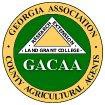 Past Recipients1972Olin Ginn2012Mickey Fourakers1973Henry Reaves2013John Bulloch1974Sam McGill2014Howell Roberts1975Harris Barnes2015Dr. Carter Black1976Fred Voigt2016Beverly Sparks1977Rufus Coody2017Steve Brown1978Marcus Collins2018Tony Tyson1979Bo Ginn2019Jerry Griffin1980Abit Massey2020N/A1981Tom Murphy2021Johnny Whiddon1982Roy Strange2022Charles Hall1983Bob Nash20231984Garland Thompson20241985Bill Pritchard20251986Paul Smith20261987Fred Greer20271988Tal Duvall20281989Edgar Rhodes20291990D.W. Brooks20301991W.R. “Richie” Seaton1992T.M. “Mort” Ewing1993John Henry Anderson1994Richard Royal1995Newt Hudson1996Frank McGill1997Bill Sell1998O.G. “Dan” Daniel1999Karen Lavendar2000Wayne Dollar2001Terry Coleman2002Bernetta Lee2003Bobby Tyson2004Chip Blalock2005Curly Cook2006Jane Bridges2007Andrew Thompson2008Sam Hay, Sr.2009Donnie Smith2010Karen Nikitopoulos2011Doug Durham